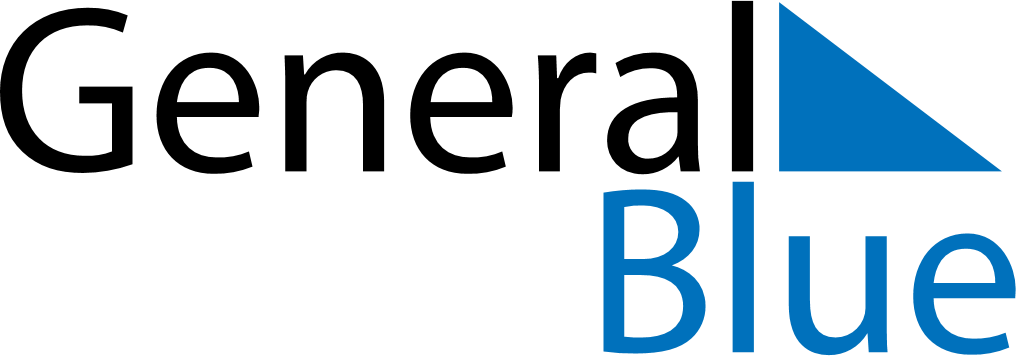 September 2028September 2028September 2028September 2028South AfricaSouth AfricaSouth AfricaMondayTuesdayWednesdayThursdayFridaySaturdaySaturdaySunday122345678991011121314151616171819202122232324Heritage Day25262728293030Public Holiday